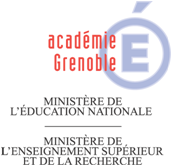 Session …………..…..Établissement de formation ………………………………………………………………………………..BEP LOGISTIQUE ET TRANSPORTGrille d’évaluation de l’épreuve théorique et pratique des activités de logistique et de transport 
(EP2- Situation S2)ANNEXE 2 (page 2/2)NOM :Prénom :CONDUITE DE CHARIOTS AUTOMOTEURS DE MANUTENTION À CONDUCTEUR PORTÉCONDUITE DE CHARIOTS AUTOMOTEURS DE MANUTENTION À CONDUCTEUR PORTÉCONDUITE DE CHARIOTS AUTOMOTEURS DE MANUTENTION À CONDUCTEUR PORTÉCONDUITE DE CHARIOTS AUTOMOTEURS DE MANUTENTION À CONDUCTEUR PORTÉPhase 1 : Questionnaire à choix multiplesPhase 1 : Questionnaire à choix multiplesDurée : 15 minutesDurée : 15 minutesDate de réalisation ObservationsObservationsNote A___ / ___ / ________/ 20Phase 2 : Conduite de chariot transpalettes à conducteur portéet préparateurs de commandes au sol de levée inférieure ou égale à 1,20 mPhase 2 : Conduite de chariot transpalettes à conducteur portéet préparateurs de commandes au sol de levée inférieure ou égale à 1,20 mDurée : 15 minutesDurée : 15 minutesDate de réalisation ObservationsObservationsNote B___ / ___ / ________/ 60Total  = Note A + Note B En aucun cas la note ne doit être communiquée au candidat/ 80Phase 1 : Nom du professeur ou formateurSignaturePhase 2 : Nom du professeur ou formateurSignatureObservations justifiant la note totale :Observations justifiant la note totale :Phase 2 : Conduite de chariot transpalettes à conducteur porté et préparateurs de commandes au sol de levée inférieure ou égale à 1,20 mPhase 2 : Conduite de chariot transpalettes à conducteur porté et préparateurs de commandes au sol de levée inférieure ou égale à 1,20 mPhase 2 : Conduite de chariot transpalettes à conducteur porté et préparateurs de commandes au sol de levée inférieure ou égale à 1,20 mPhase 2 : Conduite de chariot transpalettes à conducteur porté et préparateurs de commandes au sol de levée inférieure ou égale à 1,20 mPhase 2 : Conduite de chariot transpalettes à conducteur porté et préparateurs de commandes au sol de levée inférieure ou égale à 1,20 mDurée : 15 minutesDurée : 15 minutesPrendre en charge un chariot automoteurPrendre en charge un chariot automoteurNAAObservationsObservationsNote B1Procéder aux vérifications extérieuresProcéder aux vérifications extérieures/ 10Vérifier les niveauxVérifier les niveaux/ 10Procéder à la maintenance de premier niveauProcéder à la maintenance de premier niveau/ 10S’installer au poste de travailS’installer au poste de travail/ 10Mettre le chariot en état opérationnelMettre le chariot en état opérationnel/ 10Piloter en sécurité un chariot automoteurPiloter en sécurité un chariot automoteurNAAObservationsObservationsNote B2Circuler à vide en ligne droite en marche avant et arrièreCirculer à vide en ligne droite en marche avant et arrière/ 22Circuler à vide en courbe (slalom, virage en S) en marche avant et arrièreCirculer à vide en courbe (slalom, virage en S) en marche avant et arrière/ 22Circuler chargé en marche avant et arrière en ligne droiteCirculer chargé en marche avant et arrière en ligne droite/ 22Circuler chargé en marche avant et arrière en courbeCirculer chargé en marche avant et arrière en courbe/ 22Circuler avec maîtrise sur différents types et configurations de solCirculer avec maîtrise sur différents types et configurations de sol/ 22Se positionner correctement face à un emplacementSe positionner correctement face à un emplacement/ 22Utiliser correctement l’avertisseur sonoreUtiliser correctement l’avertisseur sonore/ 22Circuler avec les fourches à bonne hauteur (env. )Circuler avec les fourches à bonne hauteur (env. )/ 22Regarder à l’arrière avant de reculerRegarder à l’arrière avant de reculer/ 22Respecter les règles et les panneaux de circulationRespecter les règles et les panneaux de circulation/ 22Adapter sa vitesse aux conditions de circulation : sols, charges, virages, environnementAdapter sa vitesse aux conditions de circulation : sols, charges, virages, environnement/ 22Lever en sécurité  une charge avec un chariot automoteurLever en sécurité  une charge avec un chariot automoteurNAAObservationsObservationsNote B3Décider de la faisabilité (vérifier l’adéquation du chariot à l’opération de manutention envisagée)Décider de la faisabilité (vérifier l’adéquation du chariot à l’opération de manutention envisagée)/ 20Respecter les emplacements au sol lors des déposesRespecter les emplacements au sol lors des déposes/ 20Mettre le point mort et le frein de parcage (quand ils existent) au cours des prises et des déposesMettre le point mort et le frein de parcage (quand ils existent) au cours des prises et des déposes/ 20Effectuer ou simuler le chargement ou déchargement d’un camion (ou remorque) par l’arrière à partir d’un quai (en particulier avec une charge limitant la visibilité)Effectuer ou simuler le chargement ou déchargement d’un camion (ou remorque) par l’arrière à partir d’un quai (en particulier avec une charge limitant la visibilité)/ 20Respecter les consignes donnéesRespecter les consignes données/ 20Immobiliser un chariot automoteurImmobiliser un chariot automoteurNAAObservationsObservationsNote B4Poser, dans tous les cas, les fourches au sol avant de descendre du chariotPoser, dans tous les cas, les fourches au sol avant de descendre du chariot/ 08Mettre le point mort et le frein de parcage (quand ils existent) et retirer les clés lors de l’«abandon du chariot»Mettre le point mort et le frein de parcage (quand ils existent) et retirer les clés lors de l’«abandon du chariot»/ 08Appliquer les règles et consignes liées au stationnementAppliquer les règles et consignes liées au stationnement/ 08Signaler les anomalies éventuellesSignaler les anomalies éventuelles/ 08NA : Non Acquis     A : AcquisNote  B = B1 + B2 + B3 + B4 Note  B = B1 + B2 + B3 + B4 Note  B = B1 + B2 + B3 + B4 Note  B = B1 + B2 + B3 + B4 Note  B = B1 + B2 + B3 + B4 / 60